359311, Республика Калмыкия,  Юстинский район,  п. Юста,  ул. Мира, 1, телефон 8(847 44)95610, e-mail: admusmo@mail.ru«  30 »     января     2020 г.                                 №   6                                                      п. Юста «Об утверждении гарантированного перечня услуг по погребению, стоимости услуг, предоставляемых согласно гарантированному перечню услуг по погребению, подлежащей возмещению специализированной службе по вопросам похоронного дела, и размера социального пособия на погребение с учетом районного коэффициента на территории Юстинского сельского муниципального образования Республики Калмыкия»                     В соответствии с Федеральным законом от 12.01.1996г. № 8-ФЗ «О погребении и похоронном деле», Федеральным законом от 06.10.2003г. № 131-ФЗ «Об общих принципах организации местного самоуправления в Российской Федерации», постановлением правительства Российской Федерации от 29.01.2020г. № 61 «Об утверждении коэффициента индексации выплат, пособий и компенсации в 2020 году», Законом Республики Калмыкия от 20.11.2015г. № 155-V-3 «Об отдельных вопросах местного значения сельских поселений Республики Калмыкия», постановлением Правительства Республики Калмыкия от 15.01.2007г.  № 7 «Об установлении повышающих коэффициентов к заработной плате работников государственных учреждений Республики Калмыкия, занятых на работах в пустынной и безводной местности»постановляю:Утвердить гарантированный перечень по погребению и размер стоимости услуг, предоставляемых согласно гарантированному перечню услуг по погребению с учетом районного коэффициента согласно приложению № 1.Установить предельный размер социального пособия на погребение в размере стоимости услуг, предоставляемых согласно гарантированному перечню услуг по погребению с учетом районного коэффициента в сумме 7962 руб. 32 коп., с последующей индексацией из прогнозируемого уровня инфляции, установленного федеральным законом о федеральном бюджете на очередной финансовый год и плановый период, в сроки, определяемые Правительством Российской Федерации.Настоящее постановление подлежит официальному опубликованию (обнародованию) и вступает в силу с 01 февраля 2020 года.Контроль за исполнением настоящего постановления оставляю за собой.Врио Главы Администрации Юстинского сельского муниципального образования      Республики Калмыкия                                                                                      И.В. ДьяковаГарантированный перечень услуг по погребению и размер стоимости услуг, предоставляемых согласно гарантированному перечню услуг по погребению дела с учетом районного коэффициента на территории Юстинского сельского муниципального образования Республики КалмыкияПОСТАНОВЛЕНИЕГЛАВЫ АДМИНИСТРАЦИИЮСТИНСКОГО СЕЛЬСКОГОМУНИЦИПАЛЬНОГО ОБРАЗОВАНИЯРЕСПУБЛИКИ КАЛМЫКИЯ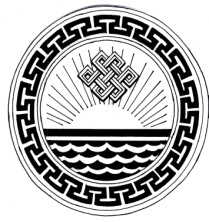 ХАЛЬМГ ТАҢҺЧИНYСТИН  СЕЛӘНӘМУНИЦИПАЛЬН БYРДӘЦИНАДМИНИСТРАЦИНТОГТАВР«СОГЛАСОВАНО»Начальник УПФР в Юстинском районе Республики Калмыкия_________ Мазанов О.А.«СОГЛАСОВАНО»Ведущий специалист-Уполномоченный ГУ-РО ФСС РФ по Республике Калмыкия в Юстинском районе________ Басхомджиева Е.И.«СОГЛАСОВАНО»Директор КУ РК «ЦСЗН» Юстинского района________ Дармаева З.А.«СОГЛАСОВАНО»Директор КУ РК Центра занятости населения Юстинского района________ Чимидов М.У.Приложение 1 к постановлению Юстинского СМО РК от 30.01.2020г. № 6№Гарантированный перечень услуг по погребениюСтоимость услуги, предоставляемой согласно гарантированному перечню услуг по погребению, руб.1Изготовление гроба, обитого тканью5500,002Погребение (рытье, засыпка, оформление могилы)2462,32ИТОГО7962,32